FUNKCJE - ZADANIA1.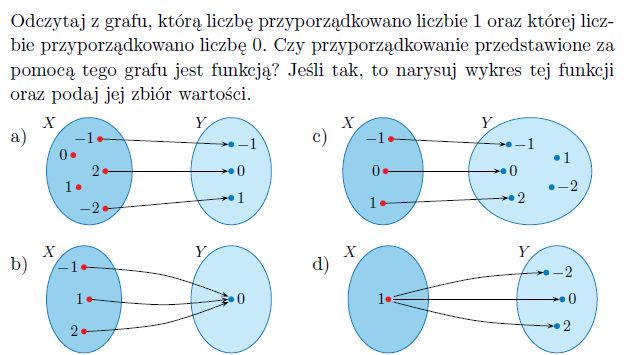 2.

3.

4.
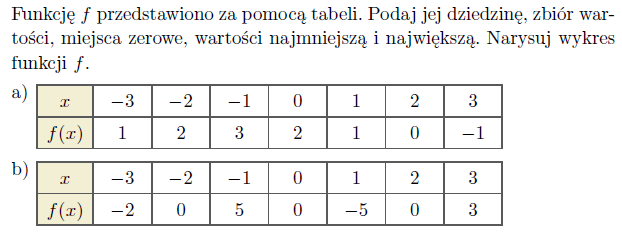 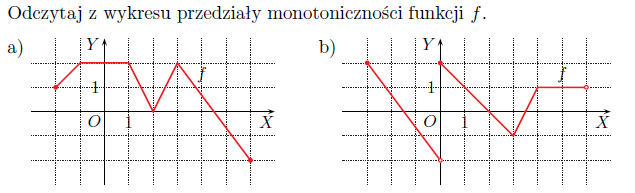 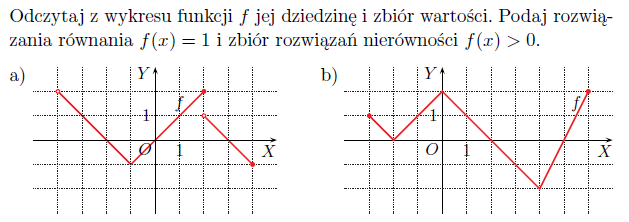 5.
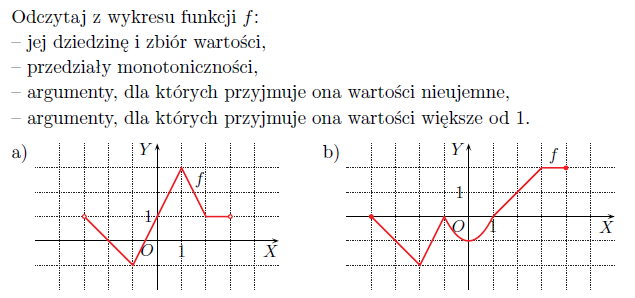 6.
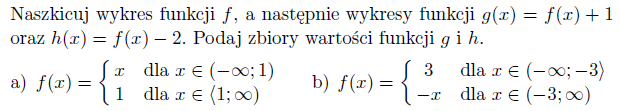 7.
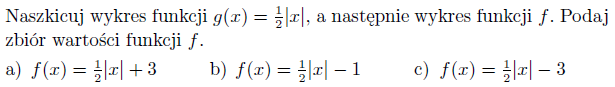 Zadania do zrobienia do 25marca i wysłania na adres anetagrabowska6@gmail.com